        Socials and Excursions July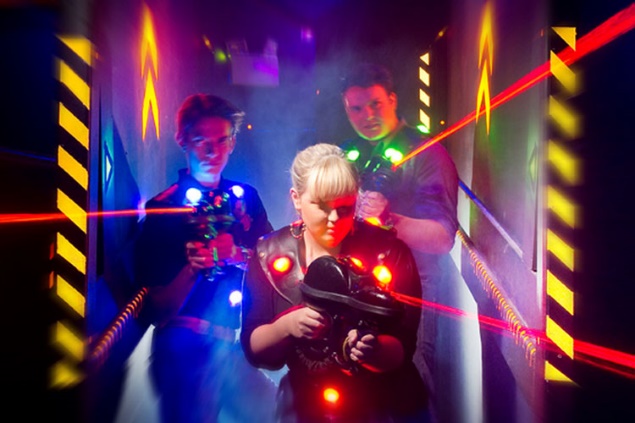 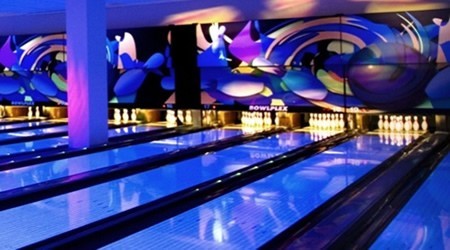 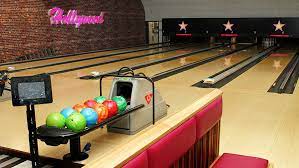 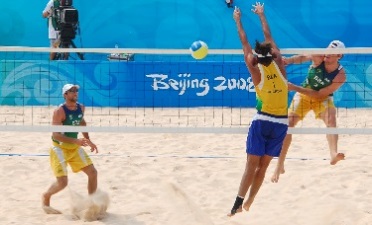 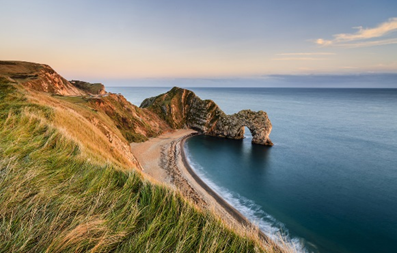 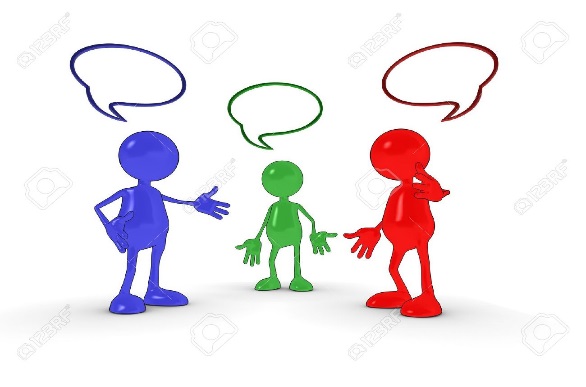 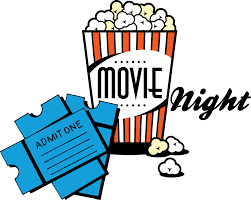 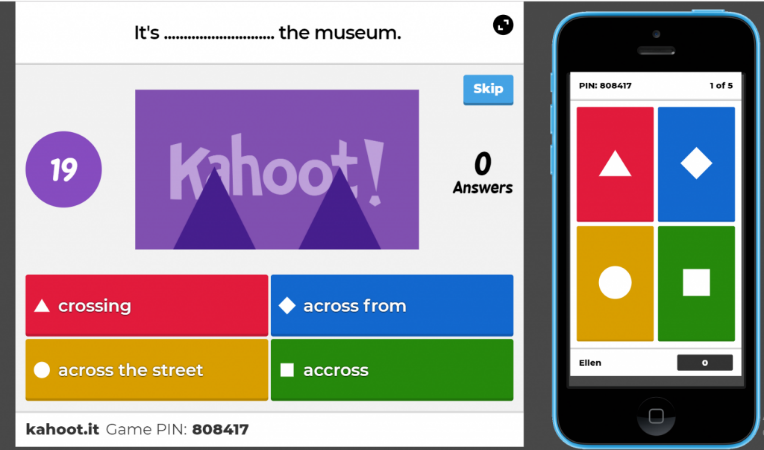 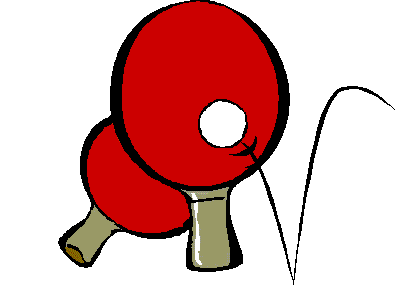 DateActivityPlaceTimePriceLast day to book Thursday 1st JulyWord GamesWestbourne Academy1:30pm FREEWednesday 30th JuneTuesday 6th JulyKahoot QuizWestbourne Academy1:30pm FREETuesday 6th JulyThursday 8th JulySmugglers Cove Mini GolfBournemouth Pier5.00pm£10Tuesday 6th JulyTuesday 13th JulyConversation Club / TravelWestbourne Academy4:45pm-6:00pm£6.00Tuesday 13th JulyThursday 15th JulyBowlingBranksome – Hollywood bowl5.00pm£7Tuesday 13th JulySaturday 17th JulyDiscover Dorset – Jurassic CoastJurassic Coast8.30am£40.00Thursday 15th JulyTuesday 20th JulyGarden GamesWestbourne Academy5:00pm – 6:30pmFREETuesday 20th JulyThursday 22nd JulyBeach VolleyballWestbourne Academy5:00pm – 6:30pmFREETuesday 20th JulyTuesday 27th JulyTable Tennis TournamentWestbourne Academy5:00pm – 6:30pmFREETuesday 27th JulyThursday 29th   JulyLaser QuestFir Vale Road Bournemouth5:00pm – 6:30pm£8.50Tuesday 27th JulySaturday 31st JulyDiscover Dorset – Jurassic CoastJurassic Coast8.30am£40.00Thursday 29thJuly